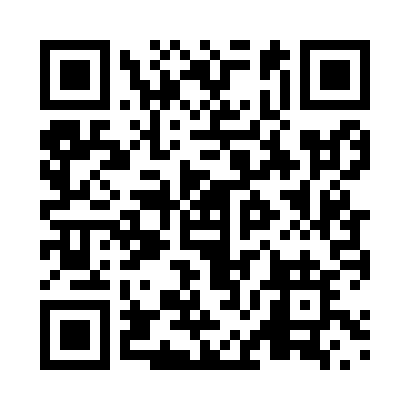 Prayer times for Halet, Quebec, CanadaWed 1 May 2024 - Fri 31 May 2024High Latitude Method: Angle Based RulePrayer Calculation Method: Islamic Society of North AmericaAsar Calculation Method: HanafiPrayer times provided by https://www.salahtimes.comDateDayFajrSunriseDhuhrAsrMaghribIsha1Wed4:095:531:096:138:2610:102Thu4:075:511:096:148:2810:123Fri4:055:491:096:158:2910:144Sat4:025:481:096:158:3110:165Sun4:005:461:096:168:3210:196Mon3:585:451:096:178:3310:217Tue3:555:431:096:188:3510:238Wed3:535:421:096:198:3610:259Thu3:515:401:086:208:3710:2710Fri3:495:391:086:208:3910:2911Sat3:475:371:086:218:4010:3212Sun3:445:361:086:228:4110:3413Mon3:425:351:086:238:4310:3614Tue3:405:331:086:238:4410:3815Wed3:385:321:086:248:4510:4016Thu3:365:311:086:258:4710:4217Fri3:345:301:086:268:4810:4418Sat3:325:281:096:278:4910:4619Sun3:305:271:096:278:5010:4920Mon3:285:261:096:288:5210:5121Tue3:265:251:096:298:5310:5322Wed3:245:241:096:298:5410:5523Thu3:225:231:096:308:5510:5724Fri3:205:221:096:318:5610:5925Sat3:185:211:096:318:5711:0126Sun3:175:201:096:328:5811:0327Mon3:155:201:096:339:0011:0528Tue3:145:191:096:339:0111:0529Wed3:145:181:106:349:0211:0630Thu3:145:171:106:359:0311:0631Fri3:135:171:106:359:0411:07